STUNG
Réalisé par Benni Diez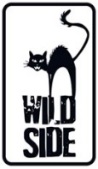 Avec Clifton Collins Jr, Matt O’Leary, Jessica Cook, Lance HenriksenA l’occasion d’une soirée champêtre, en présence de la haute-société américaine, une colonie de guêpes se métamorphose en de gigantesques insectes prédateurs. Tous les moyens sont alors bons pour leur échapper : fuir, se cacher, attaquer… Surtout ne pas se faire piquer !POURREZ-VOUS LEUR ÉCHAPPER ?Comédie d’horreur délicieusement gore, STUNG remet au goût du jour les films de monstres des années 80, avec des insectes ultra-réalistes et des effets spéciaux impressionnants. Efficace, terrifiant : les guêpes sont sur le point de devenir votre pire cauchemar !le 7 Octobre en DVD, Blu-ray & VODMatériel promotionnel disponible sur demande - Images et visuels disponibles dans l’Espace Pro via www.wildside.fr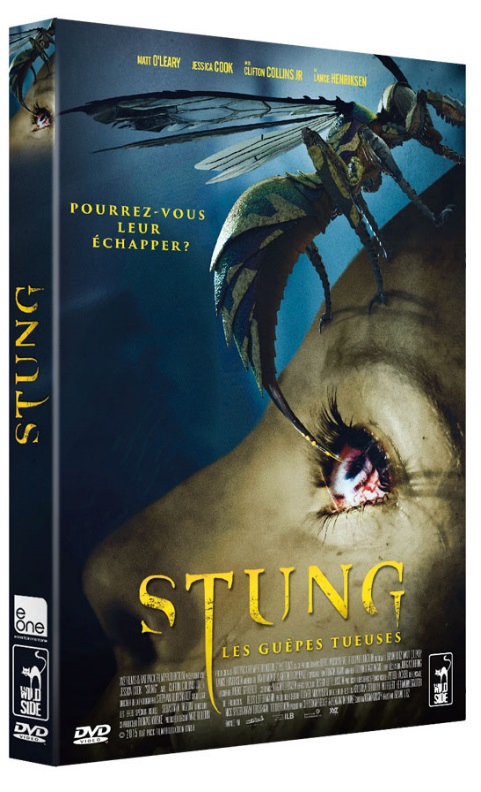 CARACTÉRISTIQUES TECHNIQUES DVDFormat image : 2.40, 16/9ème compatible 4/3Format son : Anglais & Français Dolby Digital 5.1Sous-titres : Français - Durée : 1h23Prix public indicatif : 15,99 Euros le DVD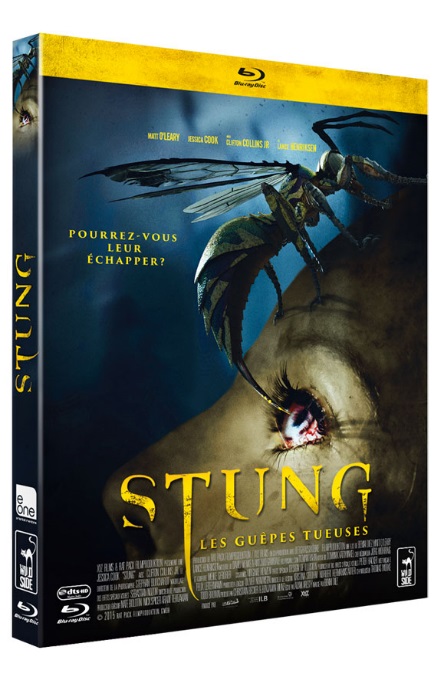 CARACTÉRISTIQUES TECHNIQUES Blu-ray Format image : 2.40 - Résolution film : 1080 24p Format son : Anglais & Français DTS HD Master Audio 5.1- Sous-titres : FrançaisDurée : 1h27Prix public indicatif : 19,99 Euros le Blu-ray